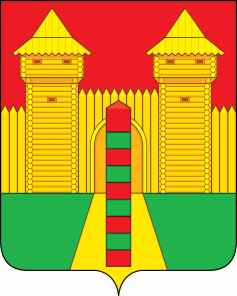 АДМИНИСТРАЦИЯ  МУНИЦИПАЛЬНОГО  ОБРАЗОВАНИЯ «ШУМЯЧСКИЙ  РАЙОН» СМОЛЕНСКОЙ  ОБЛАСТИРАСПОРЯЖЕНИЕот 17.05.2024г. № 166-р           п. ШумячиВ соответствии с Уставом муниципального образования «Шумячский район» Смоленской области, Положением о порядке управления и распоряжения муниципальной собственностью Шумячского района Смоленской области, утвержденным решением Шумячского районного Совета депутатов от 28.02.2018г. №11, на основании ходатайства Муниципального бюджетного учреждения культуры «Шумячская централизованная клубная система» от 15.05.2024г. №67  Прекратить право оперативного управления Муниципальному бюджетному учреждению культуры «Шумячская централизованная клубная система» на объект (далее - Объект):        2. Передать Объект Муниципальному бюджетному учреждению «Шумячская централизованная библиотечная система» и закрепить на праве оперативного управления.	3. Отделу экономики, комплексного развития и инвестиционной деятельности Администрации муниципального образования «Шумячский район» Смоленской области предоставить на утверждение акты приема-передачи Объекта и внести соответствующие изменения в реестр объектов муниципальной собственности муниципального образования «Шумячский район» Смоленской области.Глава муниципального образования«Шумячский район» Смоленской области                                          Д.А. КаменевО передаче муниципального имущества№Наименование объектаКоличество (шт.)Год выпускаБалансовая стоимость (руб.)Износ (руб.)Остаточная стоимость (руб.)Рег.номер1Здание школы д. Ворошиловка 1 19861216054,53940135,50275919,03 06725610430010